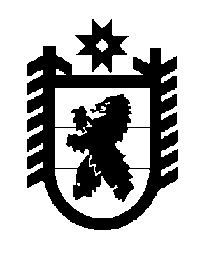 Российская Федерация Республика Карелия    ПРАВИТЕЛЬСТВО РЕСПУБЛИКИ КАРЕЛИЯРАСПОРЯЖЕНИЕот  28 января 2019 года № 48р-Пг. Петрозаводск Внести в состав рабочей группы по работе с соотечественниками  за рубежом (далее – рабочая группа), утвержденный распоряжением Правительства Республики Карелия от 10 ноября 2008 года № 445р-П (Собрание законодательства Республики Карелия, 2008, № 11, ст. 1392; 2009, № 3, ст. 278; 2011, № 3, ст. 351; 2012, № 4, ст. 683; 2015, № 6, ст. 1181; № 12, ст. 2465; 2018, № 3, ст. 593), следующие изменения:включить в состав рабочей группы следующих лиц:Кудрявцев А.В. – временно исполняющий обязанности представителя Министерства иностранных дел Российской Федерации в г. Петрозаводске (по согласованию);Соловьев С.И. – первый заместитель Министра культуры Республики Карелия;исключить из состава рабочей группы Марценюка Д.А., 
Томчик А.А.            Глава Республики Карелия                                                              А.О. Парфенчиков